AntwoordenLeg de afbeeldingen in twee groepenGroep 1:Welke 5 afbeeldingen zeggen iets over de oorzaken van de eerste wereldoorlog? Leg ze bij elkaar.Draai de afbeeldingen om. Vermenigvuldig de getallen met elkaar.Schrijf de uitkomst op:6X7X4X8X9 (IN WILLEKEURIGE VOLGORDE)(IN WILLEKEURIGE VOLGORDE)Groep 2:Leg de rest van de afbeeldingen op de goede chronologische volgorde. Begin met de eerste en eindig met de laatste. Draai de kaartjes om (hou ze op de juiste volgorde!).Schrijf de uitkomst opTrek de uitkomst van groep 2 af van de uitkomst van groep 1:Uitkomst groep 1					Uitkomst groep 2 min UitkomstEen kaart van Europa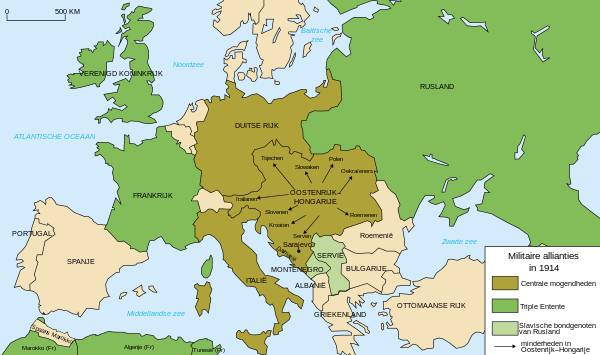 Een munitiefabriek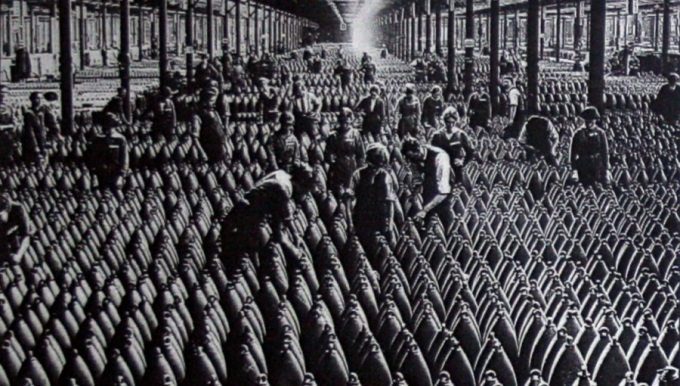 Het Nederlandse leger mobiliseertWesterse landen verdelen ChinaSoldaten in de loopgraven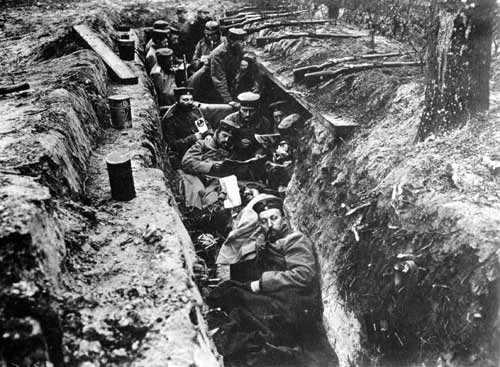 Lenin grijpt in Rusland de macht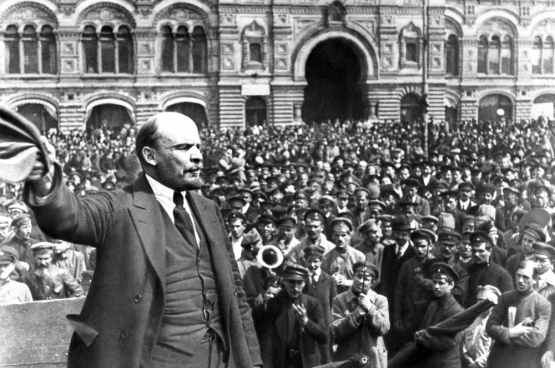 7.6.4.1.9.1.Landen laten trots hun vlag zien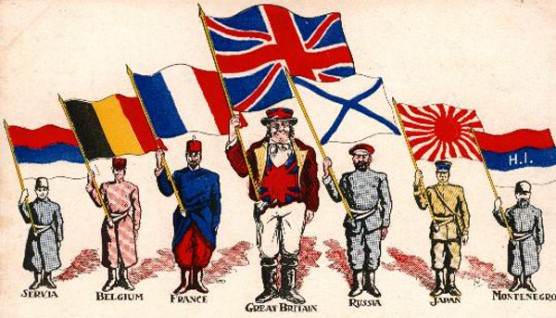 Een spotprent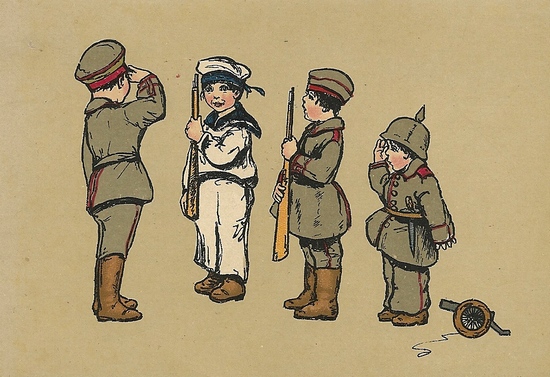 Een dodendraad wordt aangelegd langs de grens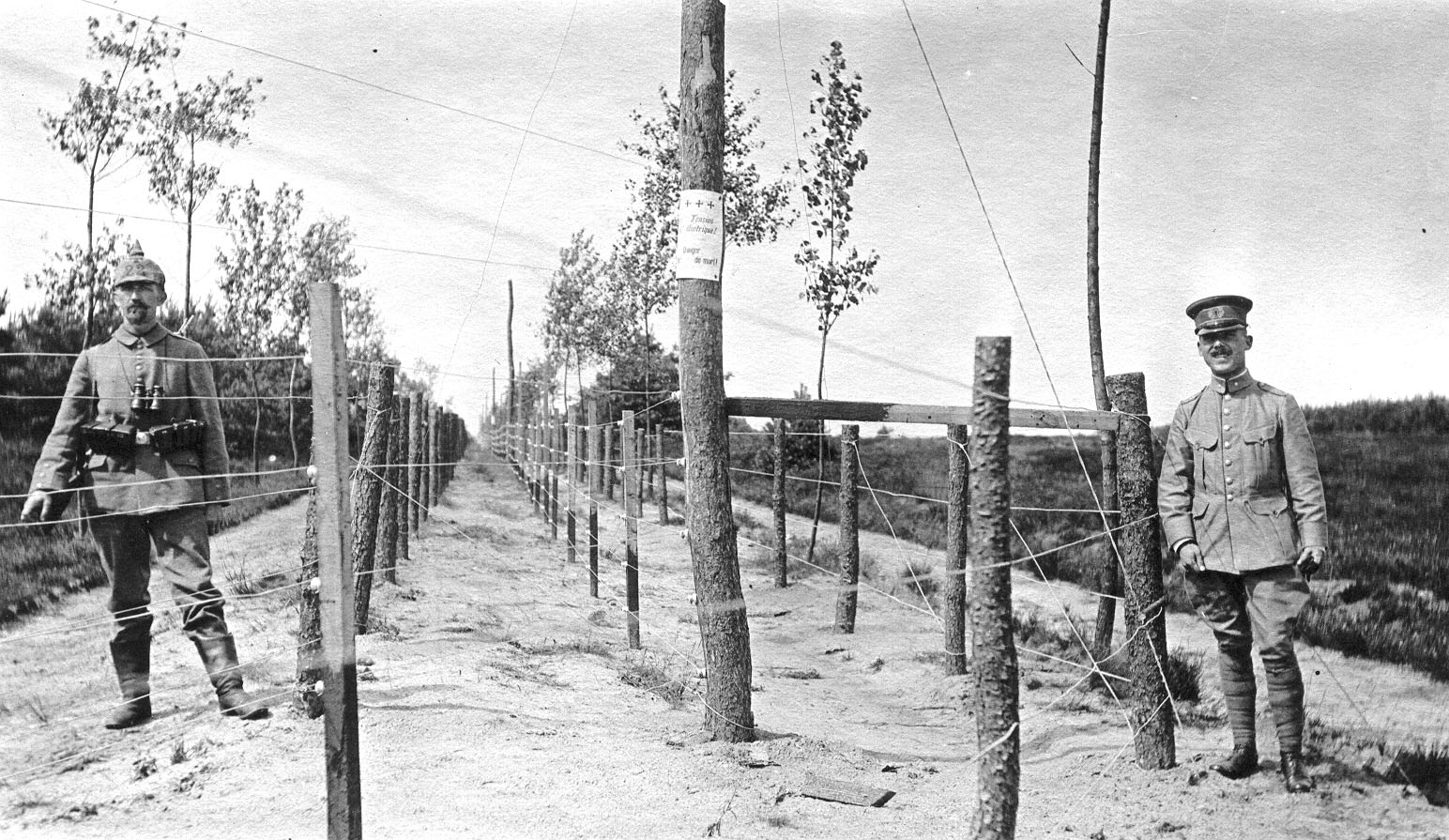 Oprichting van de Volkenbond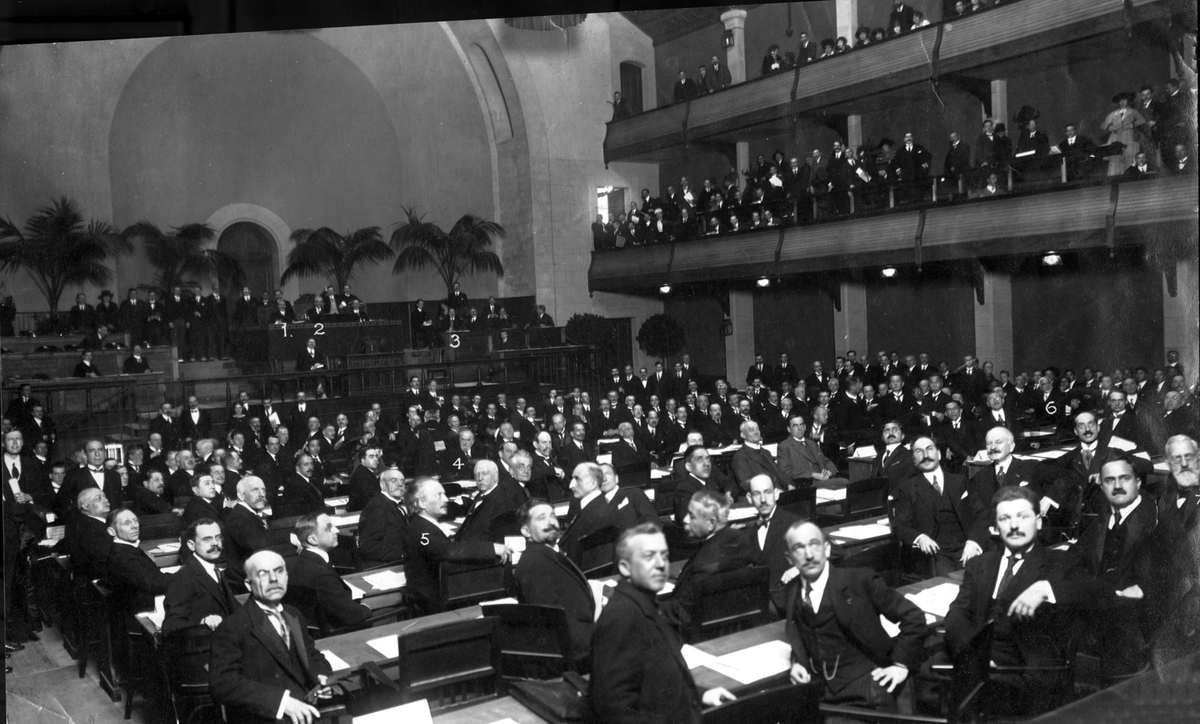 8.			9.1.6.12096116911209611691405